Отчёт по проведению мероприятия в МБДОУ «Детский сад №4 «Теремок» с. Ново-Троицкое»Группа «Звездочки»Дата проведения 18.06.2021 годРазвлечение «Праздник воздушных шаров».     Воздушные шары – это всегда символ детства и лета, без них не обходится ни один детский праздник! Уже достаточно одного яркого шарика, чтобы настроение улучшилось. А много шариков вызывают радость.Цель: создать у детей радостное настроение.Задачи:Развивать внимание, ловкость, быстроту.Учить действовать в команде, помогать друг другу.Повышать физическую активность.Принимали участие 10 детей. 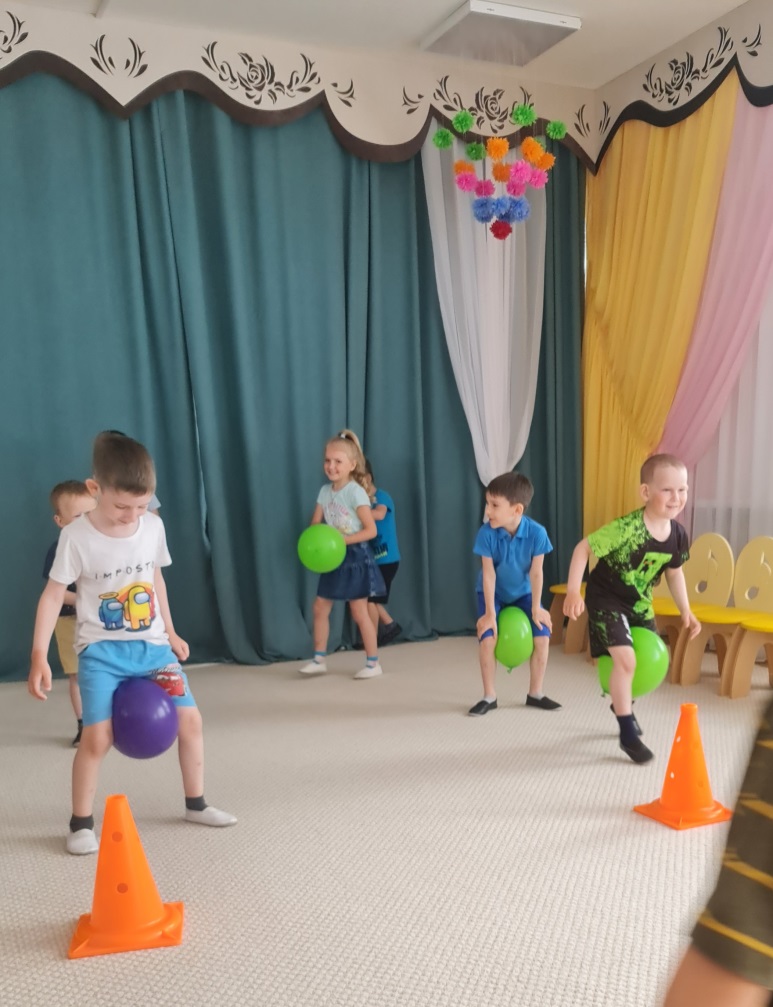 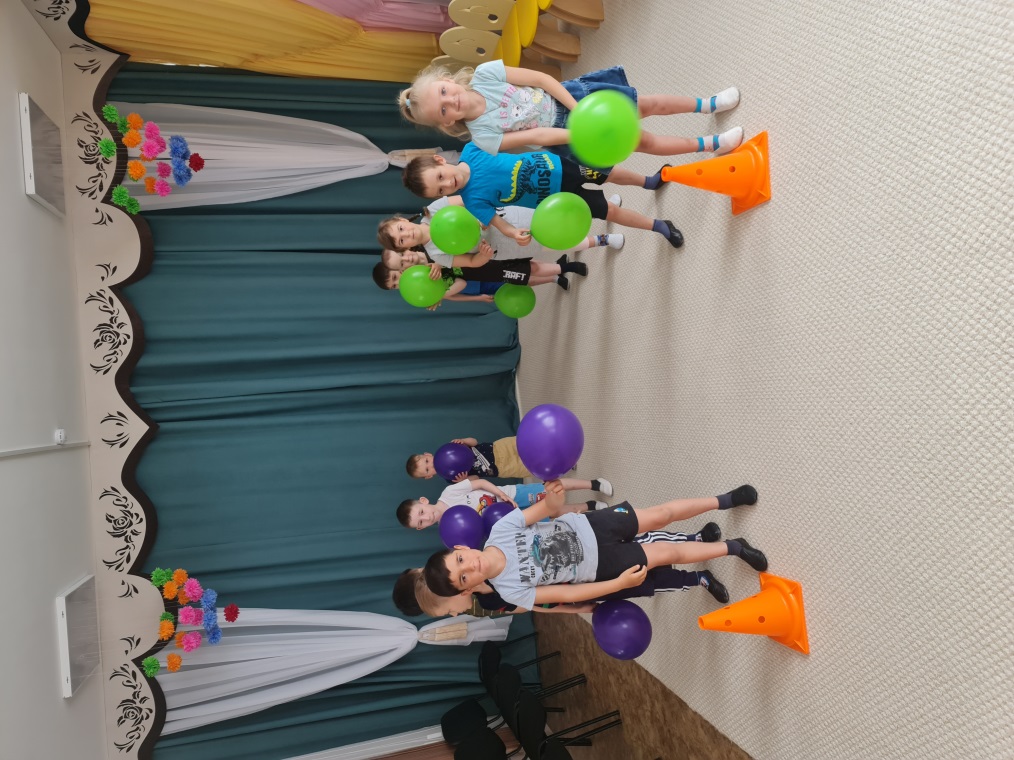 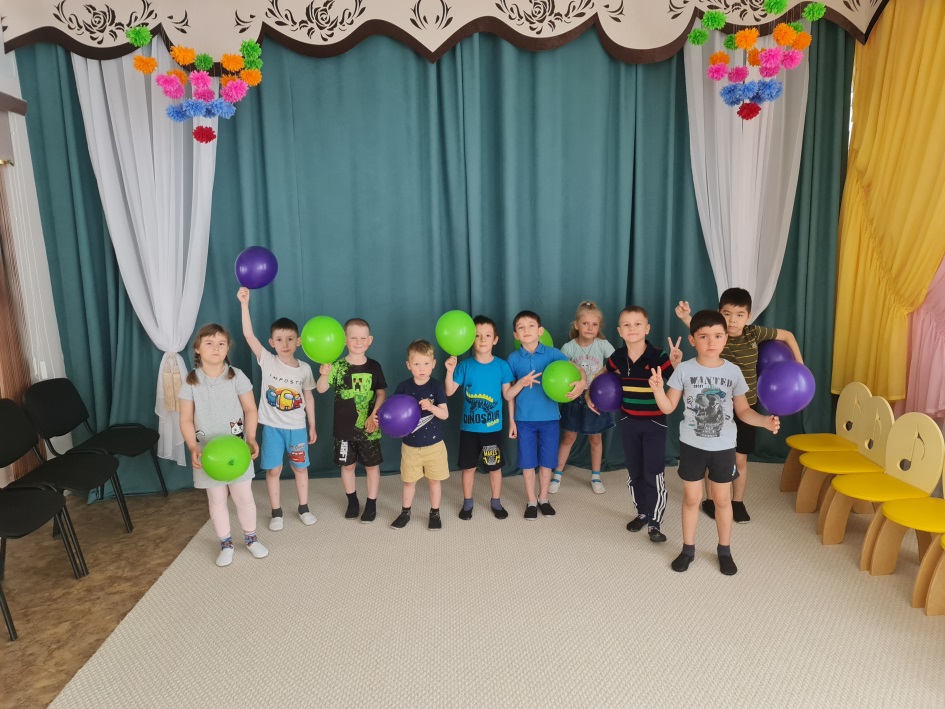 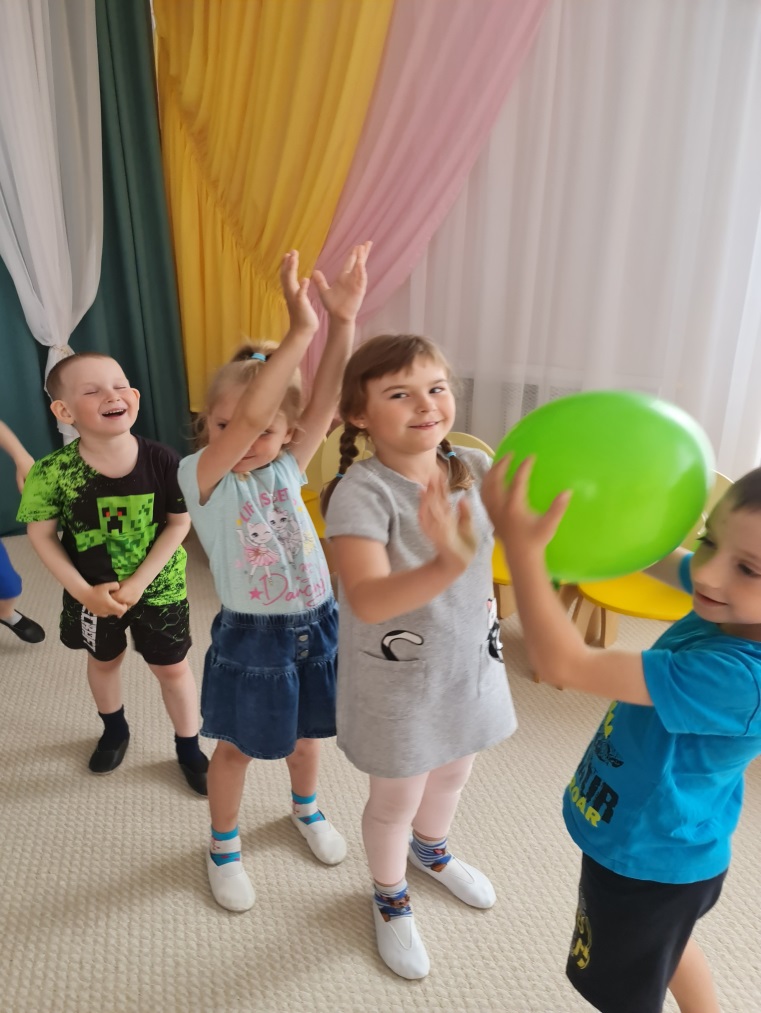 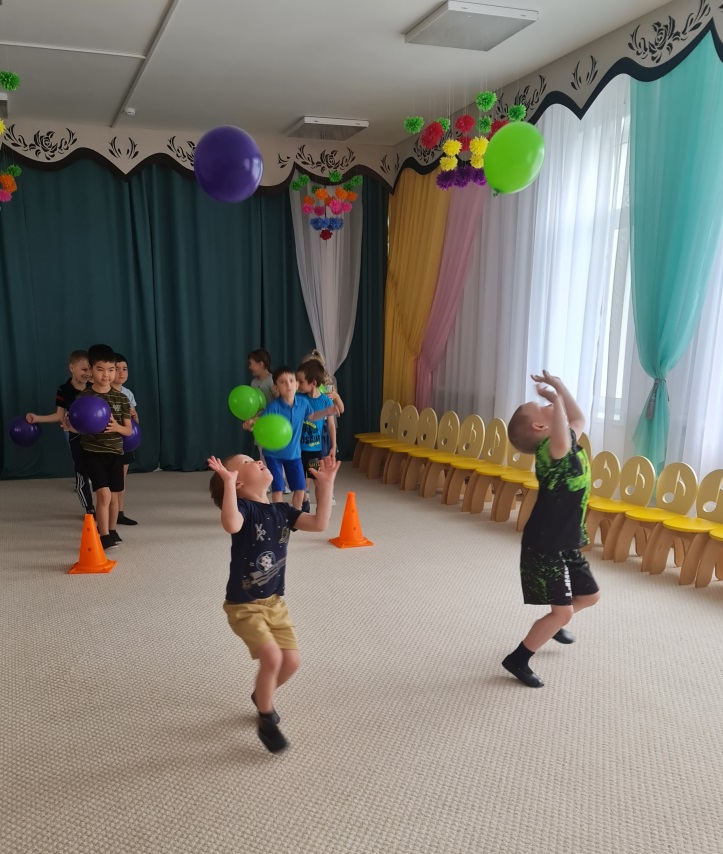 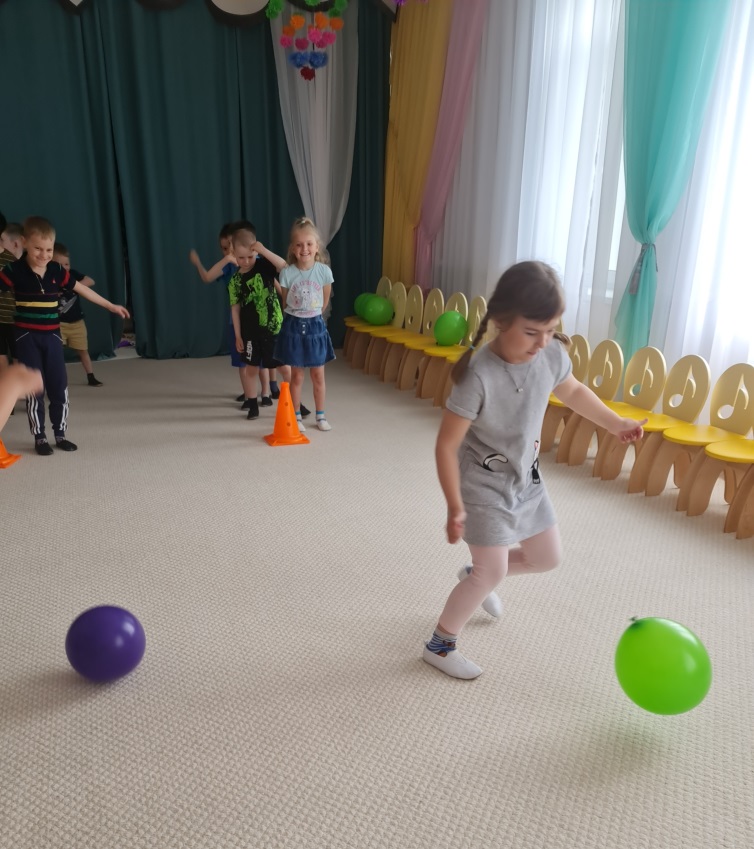 